ХАНТЫ-МАНСИЙСКИЙ АВТОНОМНЫЙ ОКРУГ – ЮГРАТЮМЕНСКАЯ ОБЛАСТЬХАНТЫ-МАНСИЙСКИЙ РАЙОНСЕЛЬСКОЕ ПОСЕЛЕНИЕ КЕДРОВЫЙСОВЕТ ДЕПУТАТОВРЕШЕНИЕот 26.04.2024										      № 12               п. КедровыйО внесении изменений в Решение Совета депутатов сельского поселения Кедровый от 13.04.2018 №9«Об утверждении проекта Планировка и межевания Территории сельского поселения Кедровый» В целях создания условий для развития территории сельского поселения, эффективного землепользования и застройки, обеспечения прав и законных интересов физических и юридических лиц, в соответствии со статьей 46 Градостроительного кодекса Российской Федерации, Федеральным законом от 06.10.2003 № 131-ФЗ «Об общих принципах организации местного самоуправления в Российской Федерации», Уставом сельского поселения Кедровый,Совет депутатов сельского поселения КедровыйРЕШИЛ:1.Внести в приложение к решению Совета депутатов сельского поселения Кедровый от 13.04.2018 №9 «Об утверждении проекта Планировка и межевания Территории сельского поселения Кедровый» «Проект планировки и межевания территории в с. Елизарово» изменения:1.1. в разделе II проекта межевания: 1.1.1. таблицу 4 «Сведения о изменяемых (ликвидируемых земельных участках» дополнить строкой следующего содержания:«».1.1.2. таблицу 5 «Образуемые земельные участки» дополнить строками следующего содержания:«».1.1.3. таблицу 7 «III/ Ведомость координат границ образуемых земельных участков» дополнить строками следующего содержания:«».1.2. Приложение 3 к проекту планировки и межевания территории в с. Елизарово «Чертеж межевания территории» изложить в редакции, согласно приложению к настоящему решению.2. Настоящее решение вступает в силу с момента официального опубликования (обнародования).3. Контроль за выполнением решения оставляю за собой.Приложениек решению Совета депутатов сельского поселения Кедровыйот 00.00.2024 № ПРОЕКТ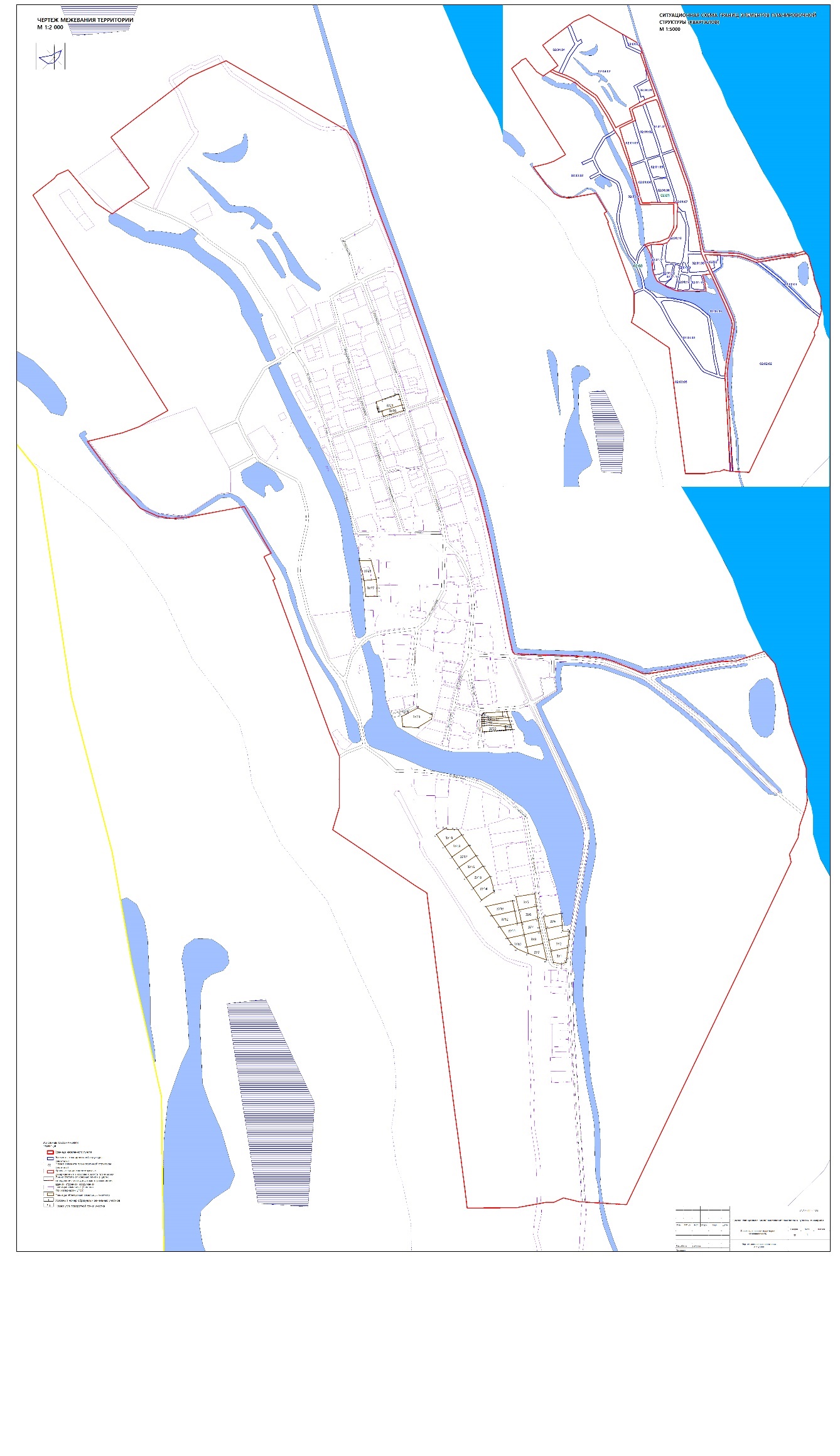 86:02:0702001:601Ханты-Мансийский автономный округ - Югра, Ханты-Мансийский район, с. Елизарово, ул. Советская, д. 42908Блокированная жилая застройка-28ЗУ 28Блокированная жилая застройка53629ЗУ 29Блокированная жилая застройка38730ЗУ 30Блокированная жилая застройка38731ЗУ 31Блокированная жилая застройка38732ЗУ 32Блокированная жилая застройка50833ЗУ 33Блокированная жилая застройка704281072620216.321000177.961082620221.591000178.38281092620233.131000179.281102620266.81000181.79281112620266.011000192.371122620220.771000189.54281132620219.181000187.451142620218.351000186.37281152620216.291000183.7291072620216.321000177.961082620221.591000178.38291092620233.131000179.281102620266.81000181.79291112620266.011000192.371122 620 216.341 000 173.54291132620221.941000173.991142 620 231.871 000 174.59291152620233.491000174.891162620280.251000178.84291172 620 275.971 000 193.05301122620216.341000173.541132620221.941000173.99301142 620 231.871 000 174.591152620233.491000174.89301162620280.251000178.841182620282.791000170.38301192620233.841000170.51202620222.291000169.6301212620216.391000169.141222 620 216.341 000 169.9030311182620282.791000170.381192620233.841000170.5311202620222.291000169.61212620216.391000169.14311222620216.661000164.691232620222.651000165.17311242620234.21000166.11252620285.241000162.3321222620216.661000164.691232620222.651000165.17321242620234.21000166.11252620285.241000162.3321262620288.981000149.911272620285.291000149.72321282620279.581000149.491292620273.021000149.15321302620272.461000157.741312620234.671000160.31321322620223.111000159.381332 620 216.991 000 158.89331292620273.021000149.151302620272.461000157.74331312620234.671000160.311322620223.111000159.38331332 620 216.991 000 158.891342 620 217.861 000 144.29331352 620 222.421 000 144.721362 620 235.061 000 145.75331372 620 236.671 000 145.891382 620 246.371 000 146.66331392 620 254.361 000 147.201402 620 254.641 000 147.22331412 620 256.811 000 147.371422 620 257.311 000 147.40331432 620 258.631 000 147.491442 620 263.071 000 147.79331452 620 263.071 000 148.091462 620 268.191 000 148.17331472 620 273.061 000 148.25Председатель Совета депутатов сельского поселения Кедровый ___________М.В. Чернышев И.о. главы сельского поселения Кедровый___________ Л.Н. Серединская